О порядке принятия решения  о применении к депутату, выборному должностному лицу местного самоуправления     мер ответственности.В соответствии с Федеральным законом от 02 декабря 2008 года №273-ФЗ «О противодействии коррупции», Федеральным законом от 6 октября 2003 года № 131-ФЗ «Об общих принципах организации местного самоуправления в Российской Федерации», Законом Республики Башкортостан от 13 июля 2009 года № 145-З «О противодействии коррупции в Республике Башкортостан», Законом Республики Башкортостан от 18 марта 2005 года № 162 «О местном самоуправлении в Республике Башкортостан», Устава сельского поселения Арслановский  сельсовет муниципального района Буздякский район Республики Башкортостан Совет сельского поселения Арслановский  сельсовет муниципального района Буздякский район Республики Башкортостан РЕШИЛ: Утвердить порядок принятия решения о применении к депутату,  выборному должностному лицу местного самоуправления мер ответственности согласно приложению к настоящему решению.Настоящее решение  обнародовать на информационном стенде и разместить в сети общего доступа «Интернет» на официальном сайте сельского поселения Арслановский  сельсовет муниципального района Буздякский район  Республики Башкортостан.Контроль за исполнением настоящего решения оставляю за собойГлава сельского поселения Арслановский сельсовет муниципального района Буздякский район Республики Башкортостан                                                    В.К.ХафизовПриложение к решению Совета сельского поселения Арслановский сельсовет муниципального района Буздякский район Республики Башкортостан от «20»  марта  2020 года №  40ПОРЯДОКпринятия решения о применении к депутату,  выборному должностному лицу местного самоуправления мер ответственности.Настоящим Порядком принятие Решения о применении к депутату сельского поселения Арслановский  сельсовет муниципального района Буздякский район Республики Башкортостан, выборному должностному лицу сельского поселения Арслановский  сельсовет муниципального района Буздякский район Республики Башкортостан (далее – выборное должностное лицо) мер ответственности (далее – Порядок) определяется порядок принятия решения о применении к выборному должностному лицу, предоставившему недостоверные или неполные сведения о своих доходах, расходах, об имуществе и обязательствах имущественного характера, а также сведения о доходах, расходах, об имуществе и обязательствах имущественного характера своих  супруги (супруга) и несовершеннолетних детей, если искажение этих сведений является несущественным, мер ответственности.К выборному должностному лицу, предоставившему недостоверные или неполные сведения о своих доходах, расходах, об имуществе и обязательствах имущественного характера, а также сведения о доходах, расходах, об имуществе и обязательствах имущественного характера своих супруги (супруга) и несовершеннолетних детей, если искажение этих сведений является несущественным, могут быть применены меры  ответственности, указанные в части 7³­¹  статьи 40 Федерального закона от 6 октября 2003т года № 131-ФЗ «Об общих принципах организации местного самоуправления в Российской Федерации» (далее – меры юридической ответственности).Решение Совета сельского поселения Арслановский  сельсовет муниципального района Буздякский район Республики Башкортостан о применении мер юридической ответственности к выборному должностному лицу принимается не позднее шести месяцев со дня поступления в орган местного самоуправления, уполномоченный принимать соответствующее  решения, заявления Главы Республики Башкортостан указанного в части 2 статьи 12.5  Закона Республики Башкортостан от 18 марта 2002 года № 162 «О местном самоуправлении  в Республике Башкортостан», и не позднее трех лет со дня представления депутатом, выборным должностным лицом местного самоуправления сведений о своих доходах, расходах, об имуществе и обязательствах имущественного характера, а также сведений о доходах, расходах, об имуществе и обязательствах имущественного характера своих супруги (супруга) и несовершеннолетних детей.Днем появления основания для применения мер юридической ответственности является день поступления в Совет сельского поселения Арслановский  сельсовет муниципального района Буздякский район Республики Башкортостан обращения Главы Республики Башкортостан с заявлением о применении  мер юридической ответственности к выборному должностному лицу.Выборному должностному лицу, в отношении которого на заседании Совета сельского поселения Арслановский  сельсовет муниципального района Буздякский район Республики Башкортостан рассматривается вопрос о применении мер юридической ответственности, предоставляется слово для выступления.Решение Совета сельского поселения Арслановский  сельсовет муниципального района Буздякский район Республики Башкортостан о применении мер юридической ответственности к выборному должностному лицу принимается большинством голосов от установленной численности депутатов, тайным голосованием и подписывается председателем на заседании Совета сельского поселения Арслановский  сельсовет муниципального района Буздякский район Республики БашкортостанВыборное  должностное лицо, в отношении которого рассматривается вопрос о применении мер юридической ответственность, заявляет до начала голосования о самоотводе. Самоотвод удовлетворяется без голосования. В случае отсутствия выборного должностного лица, в отношении которого рассматривается вопрос о применении мер юридической ответственности, и который был надлежащим образом уведомлен о дате и времени рассмотрении, решение принимается без его участия.В случае принятия решения о применении мер юридической ответственности к председателю Совета сельского поселения Арслановский  сельсовет муниципального района Буздякский район Республики Башкортостан данное решение подписывается депутатом, председательствующим на заседании Совета сельского поселения Арслановский  сельсовет муниципального района Буздякский район Республики Башкортостан.Копия  решения о применении мер юридической ответственности к выборному должностному лицу в течение 10 рабочих дней со дня его принятия размещается на официальном сайте сельского поселения в информационно-телекоммуникационной сети «Интерне» и вручается лицу, в отношении которого рассматривался вопрос, либо направляется заказным письмом. Кроме того, копия решения направляется Главе Республики БашкортостанБашҡортостан РеспубликаhыБүздəк районымуниципаль районынынАрыслан ауыл Советыауыл билəмəhе Советы452722, Иске Богазы ауылыҮҙәк урамы, 53/4Тел2-91-83Башҡортостан РеспубликаhыБүздəк районымуниципаль районынынАрыслан ауыл Советыауыл билəмəhе Советы452722, Иске Богазы ауылыҮҙәк урамы, 53/4Тел2-91-83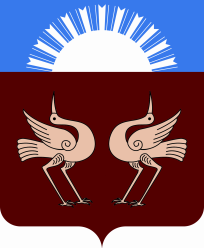 Республика БашкортостанСовет Сельского поселенияАрслановский сельсоветмуниципального районаБуздякский район452722, с. Старые БогадыУл.Центральная, 53/4Тел. 2 -91-83Республика БашкортостанСовет Сельского поселенияАрслановский сельсоветмуниципального районаБуздякский район452722, с. Старые БогадыУл.Центральная, 53/4Тел. 2 -91-83КА Р А Р  «20 » март 2020 й               № 40№ 40      Р Е Ш Е  Н И Е  « 20 » марта 2020 г      Р Е Ш Е  Н И Е  « 20 » марта 2020 г